	Управление Роспотребнадзора по городу Санкт-Петербургу расположено по адресу: 191025, Санкт-Петербург, ул. Стремянная, д.19, тел. (812)712-29-81.	Получить консультации по возникающим вопросам защиты прав потребителей Вы можете лично на приеме в Консультационном центре для потребителей ФБУЗ «Центр гигиены и эпидемиологии в городе Санкт-Петербург» в Санкт-Петербурге по адресу: ул. М. Садовая, д.1, тел.571-62-00 и в консультационных пунктах по адресам:г. Колпино, ул. В. Слуцкой, д. 36, тел.469-34-61;ул. Карпинского, д. 27, тел.298-29-25;ул. Л. Молдагуловой, д. 5, тел.248-33-34;ул. Моховая, д. 11, тел. 275-88-87;Серебристый б-р, д. 18, к.3, тел. 395-45-00;ул. Отважных, д. 6, тел. 736-94-46 Время проведения консультаций: с 9.00 до 17.00 (перерыв - с 13.00 до 14.00).Непериодические издания надлежащего качества обмену или возврату не подлежат!    ОСОБЕННОСТИ ПРОДАЖИ НЕПЕРИОДИЧЕСКИХ ИЗДАНИЙ.Непериодическими изданиями могут являться:книги, брошюры, альбомы, картографические и нотные издания, листовые издания, календари, буклеты, а также издания, воспроизведенные на технических носителях информации.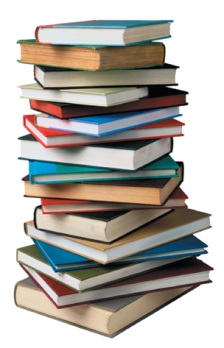 Информация о предлагаемых к продаже непериодических изданиях должна содержать: 1.наименование товара;2.место нахождения (адрес), фирменное наименование изготовителя (продавца), 3.сведения об основных потребительских свойствах товара;      4.цену в рублях и условия приобретения товаров.      5.выходные сведения в соответствии с требованиями стандартов;     6.сведения о порядке осуществления предварительного заказа на приобретение непериодических изданий, если такая форма торговли применяется продавцом. Непериодические издания, имеющиеся в продаже, выставляются в торговом зале или вносятся в каталоги изданий, имеющихся в наличии.Вместо ценников, допускается обозначение цены на каждом выставленном для продажи экземпляре издания.Покупателю должна быть предоставлена возможность беспрепятственного ознакомления с содержанием предлагаемых к продаже непериодических изданий и проверки качества оплаченных товаров. Для этой цели при продаже изданий, воспроизведенных на технических носителях информации, продавец обязан иметь соответствующую аудио-, видео- или компьютерную аппаратуру.Продажа по подписке многотомного непериодического издания, выходящего в свет отдельными томами, осуществляется на основании письменного договора, который должен включать в себя:- фирменное наименование (наименование)- место нахождения (юридический адрес) продавца,- фамилию, имя, отчество и место жительства покупателя- наименование многотомного издания, количество томов, входящих в издание, - цену издания, - конечный срок передачи издания в целом, - порядок оплаты, - порядок уведомления покупателя о поступивших в продажу томах, - срок получения очередного тома после уведомления. В договор может быть включено условие о задатке.